Vadovaudamasi Lietuvos Respublikos vietos savivaldos įstatymo 16 straipsnio 2 dalies 34 punktu, Lietuvos Respublikos teritorijos administracinių vienetų ir jų ribų įstatymo 10 straipsniu, Administracinių vienetų ir gyvenamųjų vietovių teritorijų ribų ir pavadinimų tvarkymo taisyklių, patvirtintų Lietuvos Respublikos Vyriausybės 1996 m. birželio 3 d. nutarimu Nr. 651 ,,Dėl Administracinių vienetų ir gyvenamųjų vietovių teritorijų ribų ir pavadinimų tvarkymo taisyklių patvirtinimo“, 28 ir 29 punktais, Pagėgių savivaldybės tarybos veiklos reglamento, patvirtinto Pagėgių savivaldybės tarybos 2017 m. spalio 2 d. sprendimu Nr. T-144 „Dėl Pagėgių savivaldybės tarybos veiklos reglamento patvirtinimo“, 351, 352 punktais, Pagėgių savivaldybės tarybos 2021 m. kovo 25 d. sprendimu Nr. T-51 „Dėl Pagėgių savivaldybės vietos gyventojų apklausos tvarkos aprašo patvirtinimo“, Pagėgių savivaldybės tarybos 2021 m. rugsėjo 16 d. sprendimu Nr. T-161 ,,Dėl vietos gyventojų apklausos „Dėl Pagėgių savivaldybės Pagėgių, Lumpėnų, Vilkyškių seniūnijų gyvenamųjų vietovių teritorijų ribų nustatymo (keitimo)“ rezultatų“, Pagėgių savivaldybės tarybos 2021 m. gruodžio 22 d. sprendimu Nr. T-207 ,,Dėl vietos gyventojų apklausos „Dėl Pagėgių savivaldybės Stoniškių, Natkiškių seniūnijų gyvenamųjų vietovių teritorijų ribų nustatymo (keitimo)“ rezultatų“, įvertinusi vietos gyventojų nuomonę, Pagėgių savivaldybės taryban u s p r e n d ž i a:1.	Pritarti Pagėgių savivaldybės gyvenamųjų vietovių teritorijų ribų nustatymo (keitimo) planams (pridedama).2. Siūlyti Lietuvos Respublikos Vyriausybei nustatyti ir pakeisti gyvenamųjų vietovių ribas pagal pridedamus planus.3. Patvirtinti aiškinamąjį raštą dėl Pagėgių savivaldybės gyvenamųjų vietovių teritorijų ribų nustatymo (keitimo).4. Pripažinti netekusiu galios Pagėgių savivaldybės tarybos 2021 m. spalio 21 d. sprendimą Nr. T-181 „Dėl pritarimo Pagėgių savivaldybės Pagėgių, Lumpėnų, Vilkyškių seniūnijų gyvenamųjų vietovių teritorijų ribų nustatymo (keitimo) planui“ su vėlesniais pakeitimais.5. Paskelbti šį sprendimą Teisės aktų registre, Pagėgių savivaldybės interneto svetainėje www.pagegiai.lt ir Pagėgių savivaldybės seniūnijų skelbimų lentose.Savivaldybės meras                                                                         		Vaidas BendaravičiusPATVIRTINTAPagėgių savivaldybės tarybos 2022 m. rugpjūčio 29 d. sprendimu Nr. T-111AIŠKINAMASIS RAŠTAS DĖL PAGĖGIŲ SAVIVALDYBĖS GYVENAMŲJŲ VIETOVIŲ TERITORIJŲ RIBŲ NUSTATYMO (KEITIMO)   Pagėgių savivaldybės Pagėgių, Lumpėnų, Vilkyškių seniūnijų gyvenamųjų vietovių teritorijų ribų nustatymo ir keitimo planas bei Pagėgių savivaldybės Natkiškių ir Stoniškių seniūnijų gyvenamųjų vietovių ribų nustatymo planas (toliau kartu vadinami – Projektas) rengiamas vadovaujantis Lietuvos Respublikos Vyriausybės 1996 m. birželio 3 d. nutarimu Nr. 651 „Dėl administracinių vienetų ir gyvenamųjų vietovių teritorijos ribų ir pavadinimų tvarkymo“ (toliau – Nutarimas). Projekto tikslas – nustatyti visų Pagėgių savivaldybės gyvenamųjų vietovių teritorijų ribas bei pakeisti Pagėgių miesto ribas.Šiuo metu Pagėgių savivaldybės Lumpėnų, Natkiškių, Pagėgių, Stoniškių ir Vilkyškių seniūnijų gyvenamųjų vietovių teritorijų ribos (išskyrus Pagėgių ir Panemunės miestų yra nepatvirtintos (sąlyginės) ir netikslios. Projekto rengimo metu atlikus gyvenamųjų vietovių ir Nekilnojamojo turto registre (toliau – NTR) įregistruotų žemės sklypų ribų bei adresų analizę, nustatyta, kad nepatvirtintos gyvenamųjų vietovių ribos yra ne tik netikslios, bet ir nesutampa su faktine teritorija. Nepatvirtintos (sąlyginės) gyvenamųjų vietovių ribos NTR įregistruotus žemės sklypus dažnai dalina per du ar daugiau kaimų, nors NTR ir Adresų registro duomenimis žemės sklypai yra tik kurioje nors vienoje gyvenamojoje vietovėje. Pasitaiko atvejų, kai žemės sklypas pagal nepatvirtintas (sąlygines) gyvenamųjų vietovių ribas yra kitoje gyvenamojoje vietovėje, nei nurodyta NTR ir nustatyta pagal jo faktinę padėtį.Turint nepatvirtintas (sąlygines) gyvenamųjų teritorijų ribas sudėtinga, o kartais neįmanoma išspręsti nekilnojamojo turto, žemės sklypų ribų formavimo, teritorijų planavimo, infrastruktūros vystymo ir kitus uždavinius. Nekilnojamojo turto savininkai, valstybinio nekilnojamojo turto patikėtiniai, kiti nekilnojamojo turto naudotojai, investuotojai, projektuotojai, planavimo darbus organizuojantys savivaldybės administracijos darbuotojai dažnai susiduria su minėtomis problemomis. Dėl seniūnijų, kadastro vietovių ir gyvenamųjų vietovių ribų nesutapimo ar netikslumų neretai kyla daug problemų nekilnojamąjį turtą registruojant VĮ Registrų centre ar mokant mokesčius už žemę. Žemės sklypai, priklausantys vienam savininkui ir esantys greta, patenka ne tik į kelias skirtingas gyvenamąsias vietoves, bet net ir į skirtingas seniūnijas, todėl kyla daug problemų tarp valstybės registrų ir informacinių sistemų naudojamų skirtingų duomenų: gyventojams deklaruojant gyvenamąją vietą, nustatant žemės sklypų vertę, nuo kurios priklauso gyventojų mokami mokesčiai, ūkininkams deklaruojant pasėlių plotus ar gaunant išmokas dėl mažiau palankių ūkininkauti vietovių ir pan.Patvirtintos Pagėgių m. ribos nekilnojamojo turto kadastro duomenimis taip pat kerta įregistruotus žemės sklypus, kurių ribos nustatytos atliekant tiksliuosius matavimus. Rengiamu Projektu Pagėgių m. siūloma keisti ties  Grigolaičių k., Benininkų k., Plaušvarių k. ir Pagėgių k. ribomis. Patvirtintos Panemunės m. ribos suformuotos nekilnojamojo turto kadastre įregistruotų žemės sklypų ribomis, rengiamu Projektu jos nėra keičiamos. Pažymėtina, kad dabartinės Pagėgių savivaldybės Lumpėnų, Natkiškių, Pagėgių, Stoniškių ir Vilkyškių seniūnijų gyvenamųjų vietovių teritorijų ribos neatitinka ne tik NTR ir kitų valstybės registrų duomenų, bet ir aktualių teisės aktų nuostatų: Nekilnojamojo turto kadastro įstatymo, Administracinių vienetų ir jų ribų įstatymo, Teritorijų planavimo įstatymo. Projektu nustatomos ir keičiamos gyvenamųjų vietovių teritorijų ribos, atsižvelgiant į Nekilnojamojo turto kadastro ir registro duomenis, įvertinant natūralius ir dirbtinius kraštovaizdžio elementus, gyvenamųjų vietovių teritorijų ribų formavimo principus. Parengtas Projektas teisės aktų nustatyta tvarka aptartas su Pagėgių savivaldybės gyventojais atliekant gyventojų apklausą. Vietos gyventojų apklausa dėl Pagėgių, Lumpėnų ir Vilkyškių seniūnijų gyvenamųjų vietovių teritorijų ribų nustatymo ir keitimo paskelbta 2021 m. liepos 15 d. Pagėgių savivaldybės mero potvarkiu Nr. M1-16 „Dėl vietos gyventojų apklausos“, o dėl Natkiškių ir Stoniškių seniūnijų gyvenamųjų vietovių teritorijų ribų nustatymo paskelbta 2021 m. spalio 12 d. Pagėgių savivaldybės mero potvarkiu M1-26 „Dėl vietos gyventojų apklausos „Dėl Pagėgių savivaldybės Stoniškių, Natkiškių seniūnijų gyvenamųjų vietovių teritorijų ribų nustatymo (keitimo)“ (toliau kartu – Gyventojų apklausa). Gyventojų apklausa truko nuo 2021 m. rugpjūčio 3 d. iki 2021 m. rugsėjo 3 d. (dėl Pagėgių, Lumpėnų ir Vilkyškių seniūnijų gyvenamųjų vietovių teritorijų ribų nustatymo ir keitimo) ir nuo 2021 m. spalio 25 d. iki 2021 m. lapkričio 26 d. (dėl Stoniškių ir Natkiškių seniūnijų gyvenamųjų vietovių teritorijų ribų nustatymo). Gyventojų apklausa buvo vykdoma Pagėgių, Lumpėnų, Vilkyškių, Stoniškių ir Natkiškių seniūnijų administracinėse patalpose. Gyventojų apklausos rezultatai patvirtinti Pagėgių savivaldybės tarybos 2021 m. rugsėjo 16 d. sprendimu Nr. T-161 „Dėl vietos gyventojų apklausos „Dėl Pagėgių, Lumpėnų, Vilkyškių seniūnijų gyvenamųjų vietovių teritorijų ribų nustatymo (keitimo)“ rezultatų“ ir Pagėgių savivaldybės tarybos 2021 m. gruodžio 22 d. sprendimu Nr. T-207 „Dėl vietos gyventojų apklausos Stoniškių, Natkiškių seniūnijų gyvenamųjų vietovių teritorijų ribų nustatymo (keitimo)“ rezultatų“. Gyventojų apklausos metu pasiūlymų dėl Projekto sprendinių negauta. Dauguma vietos gyventojų apklausos metu pakeitimams pritarė. Pagėgių savivaldybės taryba pritarusi Pagėgių savivaldybės Lumpėnų, Natkiškių, Pagėgių, Stoniškių, ir Vilkyškių seniūnijų gyvenamųjų vietovių teritorijų ribų nustatymo ir keitimo planams, siūlo Lietuvos Respublikos Vyriausybei priimti sprendimą dėl Pagėgių savivaldybės gyvenamųjų vietovių teritorijų ribų nustatymo ir keitimo pagal pridedamus planus.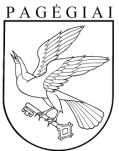 Pagėgių savivaldybės tarybaSPRENDIMASDĖL PAGĖGIŲ SAVIVALDYBĖS GYVENAMŲJŲ VIETOVIŲ TERITORIJŲ RIBŲ NUSTATYMO (KEITIMO) 2022 m. rugpjūčio 29 d. Nr. T-111Pagėgiai